1.Extract the Edog.rar to  your TF card, then insert in the TF card slot in the left of the Rearview.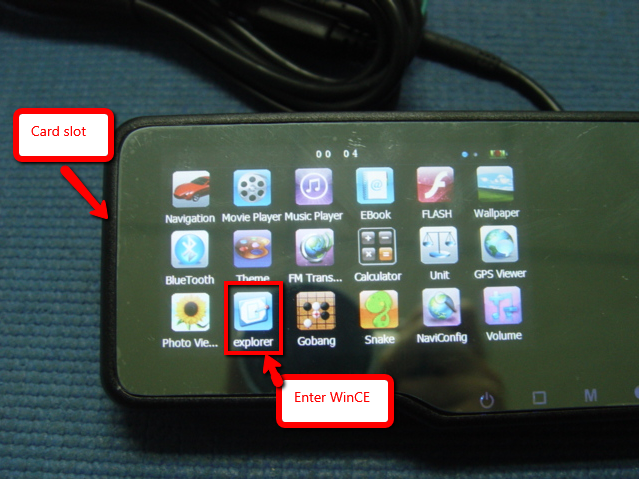 2.Enter the WINCE, open My device-> SDMMC->Copy the folder Edog-> Past it in the resident flash->click the Exit on the desktop, the machine will restart.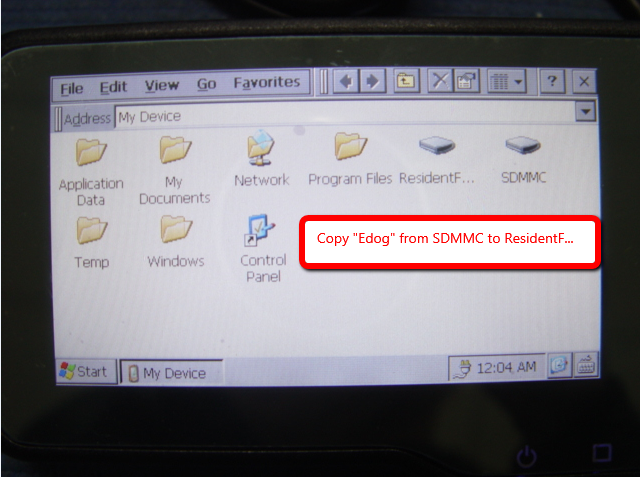 3.Re setup the Navi path, run the navigation. At the first time, it will show notice just press OK.That’s all.